Composition Shopping Cart 2.0Use the following elements to create your composition. This time, choose two bonus items from any category!Pick four of the following pitchesPick four of the following rhythmsPick two dynamicsPick 2 symbolsC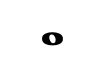 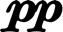 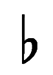 D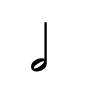 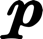 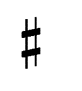 E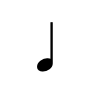 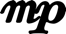 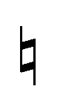 F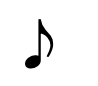 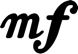 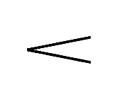 G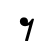 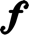 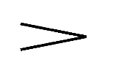 A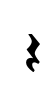 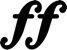 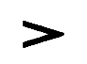 B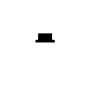 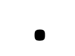 